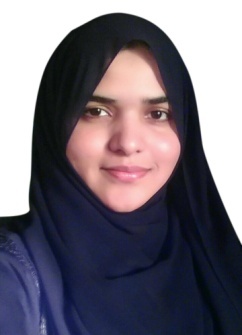 AAMNAHAAMNAH.335800@2freemail.com 	 		ACCOUNTSPROFILE: Pursuing a responsible position in Accounts and operations where I can effectively utilize progressive related experience and skill set acquired by working in various commercial organizations and  major banks. In addition, my academic achievements would support me in adding a significant value and contribution through hard work, dedication and performance excellence.WORK EXPERIENCE:ACCOUNTANT	(Nov 2015 to till date)BAKE HOME SWEETS & PASTRIES & MY HOME SUPERMARKET L.L.C Working as Accountant since Nov 2015, responsible for following activities.Managing the general accounting activities Compiling and analyzing financial documents and Recording in the Software. Preparing daily MIS reports for management.Preparing financial reports i-e Profit & Loss, Cash Flow and Balance Sheet.Supporting monthly accounts payable closing by reporting outstanding accounts payable liabilities, prepaid expenses, advances paid etc.Ensuring financial records are maintained in compliance with accepted policies and procedures.Ensuring accurate and appropriate recording of expenses. Preparation of Budgets and cash flow forecasting. Solving accounting discrepancies and irregularities.   Reconciliation of Bank Accounts, resolving all issues in processes and maintaining enough balances to meet PDCs or other future expensesADMINISTRATIVE ACCOUNTANT	(Nov 2014 to Nov 2015)Silver Gate Real Estate & Building Construction L.L.C, Ajman, UAE.Worked as Administrative Accountant in Silver Gate Real Estate and Building Construction L.L.C since Feb 2015, Ajman with emphasis upon following:-Handling Accounting activities and day-to-day office tasks andPostings in Tally ERP 9 keeping back-up of Book keeping as well. Answering the telephone, filing, faxing, assisting visitors, managing appointmentsManaging monthly journals & reconciling all bank accounts and resolving all issues in processesHandling Payrolls Managing all petty cash and prepare cash flow reports.
SENIOR OFFICER	(Aug 2012 to June 2013)Meezan Bank Limited, Pakistan Meezan bank is Pakistan’s first and largest Islamic bank with more than 300 branches all over the country. A premium Islamic bank has received multiple international .It is providing personal, business and premium islamic banking services all over the countryEDUCATION: 	Masters in Commerce                           University of Punjab, Gujranwala                    2005-2007Auditing, Advanced Accounting and Computerized AccountingAward:  Scholarship Recipient for Academic ExcellenceBachelor in Commerce                          University of Punjab, Gujranwala                    2003-2005 Financial Accounting, Cost Accounting and Banking FinanceRanking: Highest Percentile Range (A+/1st Division)Award: Scholarship Recipient for Academic ExcellenceTRAINING AND SKILLS: TALLY ERP 9, CLOUDME ACCOUNTS SOFTWAREAttended One Day Training on “ Quality Service “Attended Three Days Training on “ Branch Banking Skills”Attended one day training on “ Business continuity plan “Advanced level user of Auto Banker (banking software)Proficient in all Microsoft software including word processing, Excel and PowerPointExtensive experience in working under pressure, managingheavy workloads, and utilizing organizational skillsHONORS			Received Award of Excellence from Daily Khabrain, a leading national newspaper for consistency in academic excellence, 2001Won Star Laureate Award 2001 from South Asian Publication (SAP) for credentials par excellence Awarded  academic scholarships every year since 8th grade through Master ProgramFirst position (among over a million students) in the region in standardized high school examinations; recipient of gold medal and cash award Fifth position (among over 50,000 students) in standardized Faculty of Arts examinationPERSONAL INFORMATION	Age:  31 Years			Single			Pakistani		Back up to Operations ManagerHandling of expenses , preparing expense vouchers and getting approval from competent authority Local RemittancesOnline Transactions ( Average 200 vouchers daily)Maintaining of Fixed Assets Record Reconciliation of G/L accounts with Main branchCheque book requisitions collection and issuanceAtm Cards Issuance, Cancellation and renewalOPERATIONS OFFICER	(Aug 2010 to July 2012)The Bank of Punjab, Pakistan The Bank of Punjab is one of the prominent financial Institutions of the country with PACRA Ratings: AA – Long Term and A1 Short having more than 320 branches in major cities of the country.Documentation of Account Opening forms and System entriesIssuance of Pay Orders and Demand Drafts.Documentation and issuance of LockersCorrespondence and activation of dormant/Inactive accounts Maintenance of Leave Record Responsible for Branch Quality Assurance Correspondence with Regional Office for special ratesFunds transferWorked as MIS incharge for 5 months in Regional Office and was responsible for compilation of daily deposit data from 25 branches for onward submission to Regional Manager and Head office. I also handled leave record, TA/DA allowances approval, Special rates on fixed deposits, periodic deposit statements preparation for Head office.OPERATIONS SUPPORT STAFF   (Feb 2008 to July 2010)First women Bank Limited, PakistanPakistan's first commercial bank managed and run by women and established by former Prime Minister Benazir Bhutto to support women entrepreneurs.………………………………………………………………………………………………………………………………………. Responsible for Account Opening in system as well as keeping record of the documentationChecking transactions and Receipts from cash departmentInward , outward , same day and intercity ClearingPreparation of Deposit statementsRecord of Customer accounts statements Issuance and handling inactive accountsZakat forms Record 